महात्मा गांधी विद्यामंदिर संचलित लो. व्यं. हिरे कला, विज्ञान व वाणिज्य महाविद्यालय पंचवटी, नाशिक-3LVH/Exam/2022/05-01						Date: 08/02/2022महात्मा गांधी विद्यामंदिर संचलित लो. व्यं. हिरे कला, विज्ञान व वाणिज्य महाविद्यालय पंचवटी, नाशिक-3LVH/Exam/2022/05-01						Date: 08/02/2022सूचनापर्यावरणशास्त्र-I (Environment science-I)अंतर्गत परीक्षा फेब्रुवारी-2022 (2019 Pattern)द्वितीय वर्ष कला,विज्ञान व वाणिज्य (S.Y.B.A. /B.Comm. /B.Sc./B.VOC.) शाखेच्या सर्व विद्यार्थ्यांना कळविण्यात येते की प्रथम सत्र पर्यावरणशास्त्र-I या विषयाची (Internal Theory Examination) अंतर्गत लेखी परीक्षा ऑनलाइन पद्धतीने घेण्यात येत आहे सदर पर्यावरणशास्त्र हा विषय अनिवार्य असून या परीक्षेला उपस्थित राहणे आवश्यक आहे. परीक्षेचे वेळापत्रक खालील प्रमाणे.सूचनापर्यावरणशास्त्र-I (Environment science-I)अंतर्गत परीक्षा फेब्रुवारी-2022 (2019 Pattern)द्वितीय वर्ष कला,विज्ञान व वाणिज्य (S.Y.B.A. /B.Comm. /B.Sc./B.VOC.) शाखेच्या सर्व विद्यार्थ्यांना कळविण्यात येते की प्रथम सत्र पर्यावरणशास्त्र-I या विषयाची (Internal Theory Examination) अंतर्गत लेखी परीक्षा ऑनलाइन पद्धतीने घेण्यात येत आहे सदर पर्यावरणशास्त्र हा विषय अनिवार्य असून या परीक्षेला उपस्थित राहणे आवश्यक आहे. परीक्षेचे वेळापत्रक खालील प्रमाणे.प्रत: 1) मा. प्राचार्य,2) मा. उपप्राचार्य,3) मा. परीक्षापर्यवेक्षक,4) मा. समन्वयक,पर्यावरणशास्त्र,5) परीक्षाविभागफाईल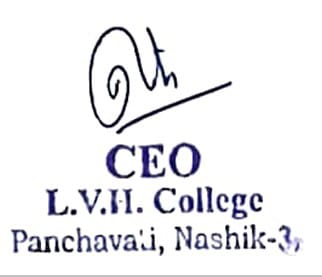 